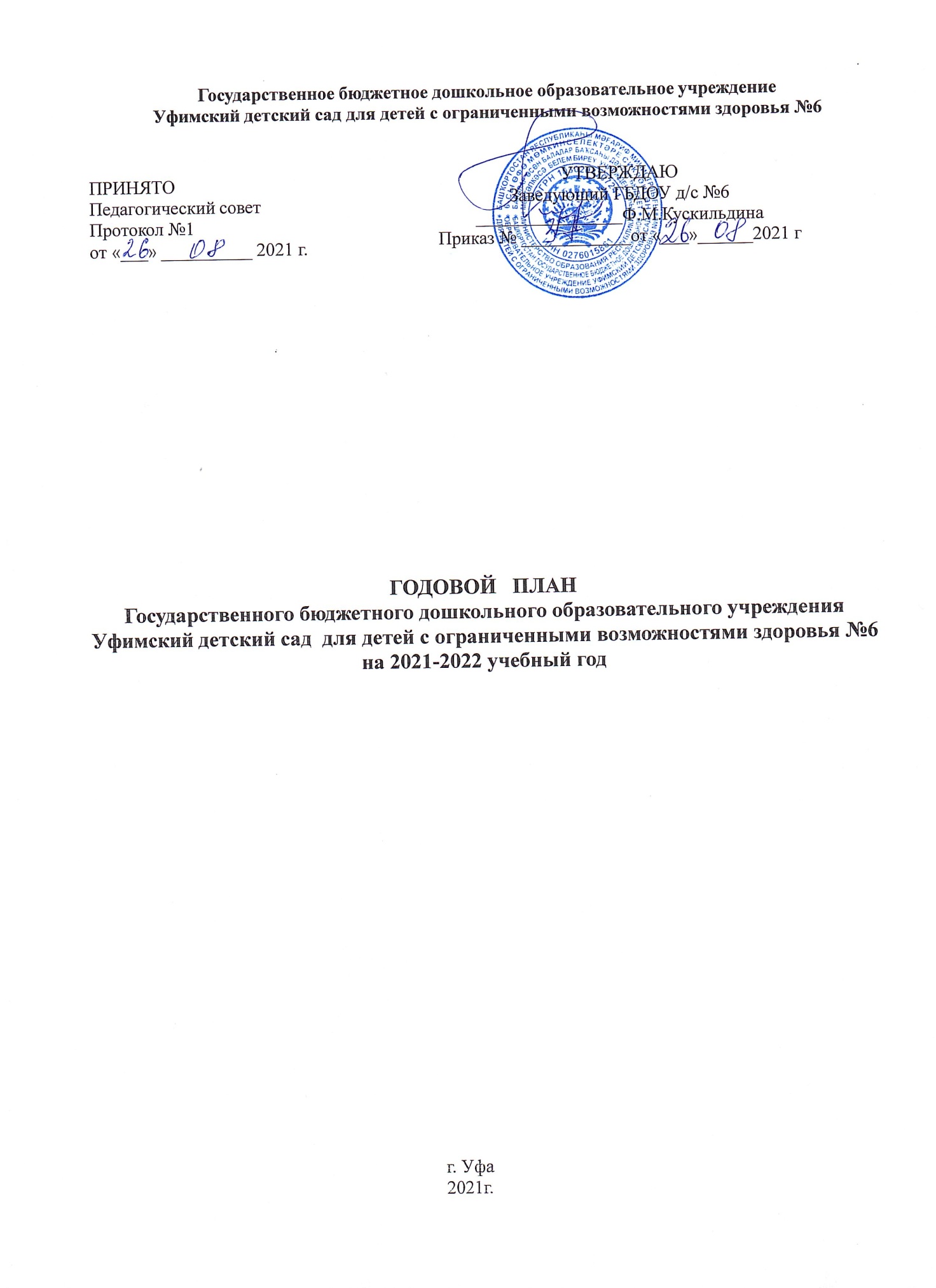 СодержаниеАнализ работы за прошедший 2020-2021 учебный год.Цель и задачи работы.Режим работы и контингент воспитанников.Научно-методическое и кадровое обеспечение образовательного процесса.Состояние здоровья воспитанников.Результаты выполнения АООП.Взаимодействие с социальными партнерами.Задачи на новый учебный год.Мероприятия, направленные на повышение квалификации и профессионального мастерства педагогов.Качественная и количественная характеристика педагогов к новому учебному году.Аттестация педагогов и курсы повышения квалификации в новом учебном году.Самообразование педагогов и открытые мероприятия.Школа наставничества.Организационно-педагогическая работа.Расстановка педагогов по возрастным группам.Комплектование групп детьмиПрограммное и методическое обеспечение образовательного процесса.Педагогические советы.Медико-педагогические советы.Обобщение и распространение передового педагогического опыта.Работа инициативных групп (по направлением Программы развития).Контроль, регулирование, коррекция.Здоровье и здоровый образ жизни.Воспитание и образование в соответствии с государственными стандартами.Готовность ребенка к обучению в школе.Работа с кадрами.Работа с родителями, спонсорами и общественностью.Материально-техническое состояние.Взаимодействие с участниками образовательного процесса и социальными партнерами.Сотрудничество детского сада и родителей (законных представителей).Взаимодействие с учреждениями образования, здравоохранения и культуры.Административно-хозяйственная деятельность.Обеспечение финансово-хозяйственной деятельности компьютерной техникой.Обеспечение бесперебойного функционирования систем жизнеобеспечения детского сада.Приложение:Планы специалистов (педагога-психолога, музыкального руководителя).План работы медицинского кабинета.План ПМПк детского сада.План методического совета детского сада.План по охране жизни и здоровья воспитанников.План по охране труда и техники безопасности.Анализ работы за прошедший 2020-2021 учебный год1.1. Задачами работы за прошедший учебный год были:- Обеспечение безопасности, охраны жизни и здоровья воспитанников путем реализации оздоровительной работы и физического развития воспитанников. Создание полноценных специальных условий в соответствии с требованиями Федерального государственного образовательного стандарта дошкольного образования для обучающихся с ОВЗ.- Построение систематической и высококвалифицированной работы всех специалистов и педагогического состава ДОО путем организации самообразования педагогов средствами повышения квалификации с применением информационно-коммуникационных технологий и  сети Internet.- Внедрение новых проектов, необходимых для улучшения коррекции развития детей с ограниченными возможностями здоровья, формирования основ базовой культуры личности, всестороннее развитие психических и физических качеств в соответствии с возрастными и индивидуальными особенностями, социализация и адаптация детей с нарушениями слуха к современным требованиям жизни.1.2. Государственное бюджетное дошкольное образовательное учреждение Уфимский детский сад для детей с ОВЗ №6 в 2020 -2021 учебном году работал в режиме пятидневной рабочей недели с круглосуточным пребыванием детей.Функционировало 6 групп для детей с нарушением слуха, в том числе:Группа раннего возраста - 7;Младшая группа - 7;Старшая группа-7;Подготовительная  группа-7;Разновозрастная  группа-7;Средняя группа - 7В течение учебного года учреждение было полностью укомплектовано педагогическим, медицинским и обслуживающим персоналом, работающие в режиме круглосуточного ухода и присмотра за воспитанниками.1.3. Научно-методическое и кадровое обеспечение образовательного процесса.Характеристика педагогического состава в 2020 - 2021 учебном годуДанные о квалификации  педагогических работников:Обучены на КПК: 5 сотрудников по плану.Прошли аттестацию на 1 квалификационную категорию: 1 воспитатель.Проведены консультации, беседы, помощь в планировании и проведении занятий для молодых специалистов, а также мастер-классы педагогов-стажистов.Участие педагогов:в республиканском вебинаре (февраль);в городском семинаре-практикуме учителей - дефектологов (апрель)в международной конференции, организованной ИРО РБ (апрель)в городском методическом объединении педагогов – психологов (в течение года).	Организация показа открытых мероприятий для студентов БГПУ им Акмуллы (ООД по формированию математических представлений - учитель дефектолог Степанова Е.М. и показ воспитанниками гр.№ 6 сказки «Три поросёнка» под руководством учителя - дефектолога Разумовой О.В., воспитателя Нигматьяновой А.А. и муз. рук. Герасимовой С.Ф.	В детском саду для реализации поставленных задач были использованы следующие формы методической работы:педагогические советы, которые включали теоретический материал (доклады, сообщения, аналитический материал (анализ состояния работы по направлениям, итоги диагностики и мониторинга, выработка методических рекомендаций).Темы педсоветов:Установочный педсовет; Тематический педсовет «Формирование основ здорового образа жизни детей, родителей, сотрудников ДОУ как условие полноценного физического развития ребенка с нарушением слуха». Тематический педсовет «Об организации педагогического сопровождения воспитанников по речевому развитию в условиях реализации ФГОС ДОУ»Итоговый.Семинары:«Проектная деятельность в детском саду». Здоровьесберегающие технологии в ДОУ, их роль в сохранении и укреплении здоровья неслышащих детейКонсультации:«Обогащение игровой деятельности - одно из условий формирования личности неслышащего ребенка» Валитова Л.Р.«Формирование у неслышащих дошкольников навыков и привычек к здоровому образу жизни» Максютова Р.Р.«Игровые технологии в экологическом воспитании» Минина М.М.«Воспитание сенсорных навыков в раннем возрасте» Ишдавлетова Л.Ш.«Дисциплина на улице - залог безопасности» Ильина Л.М.«Роль музыкально-дидактических игр в развитии слуха неслышащего дошкольника»       Герасимова С.Ф.«Роль педагога в формировании положительного психоэмоционального благополучия неслышащих дошкольников»Ишмаева А.Ш.«Для чего нужна мелкая моторика и как ее развивать» Ямалетдинова Г.Я.«Подвижная игра, как одно из средств коррекции поведения гиперактивных и агрессивных детей» Ишмухаметова В.А.Открытые мероприятия с целью обмена опытомПо физическому воспитанию в гр №4 (ноябрь)                Туктарова А.Р.  Открытое занятие по экологии в гр №6 (опыты)  (март)  Минина М.М.Открытое занятие по ОЗОМ по теме «Транспорт» (апрель) Ямалетдинова Г.Я.Открытый просмотр сказки в гр №6 «Три поросенка» (апрель) Разумова О.В. Нигматьянова А.А.Смотры, конкурсы, выставки:Смотр групп к новому учебному году (сентябрь)Выставка поделок «Волшебный сундучок» (октябрь)Смотр - конкурс «Физкультурный уголок в группе» (ноябрь)Смотр оформления групп «Зимняя сказка» с выставкой детских работ «мастерская Деда Мороза» (декабрь)Фотовыставка «наши отважные папы» (февраль)Выставка «Подари открытку маме» (март)Из праздничных мероприятий с детьми из-за предотвращения распространения новой коронавирусной инфекции были организованы и проведены без участия родителей:Развлечение «Осень в гости к нам пришла» по группам - октябрьНовогодние утренники - декабрьСпортивное развлечение - февральМасленица - мартПраздник «День защиты детей» - июньВыпускной утренник «До свидания, детский сад!» - июньВ этом учебном году осуществлялись новые проектные работы сроком на 1 год:1. Театральная деятельность2. Физическое развитие3 Народно - прикладное искусство.1.4. Состояние здоровья воспитанников.Общая заболеваемость по детскому саду:Бронхит -38 днейОРВИ – 119 днейО. трахеит - 24 дняОРЗ - 110 днейО. ринит - 8 днейСтоматит - 6 днейНазофарингит - 99 днейСахарный диабет - 42 дняМикроспария - 40 днейCovid -13 днейФРК - 9дгнейО. танзелит - 9 днейО. фарингит - 116 днейФимоз -38План детодней 8046 дней, выполнено - 5914 дней, в том числе по болезни 880 дней.В течение года в детском саду проводилась работа, направленная на снижение заболеваемости детей и привитие им основ здорового образа жизни.В ГБДОУ обеспечены безопасные условия организации образовательной работы с детьми, контролировалась допустимая учебная нагрузка в соответствии с       требованиями СанПиН.1.5. Результаты выполнения АООП.    Два раза в год во всех группах проводился мониторинг воспитательно - образовательного процесса по пяти образовательным областям (социально-коммуникативное развитие, познавательное развитие, речевое развитие, художественно-эстетическое развитие, физическое развитие).Результат освоения детьми дошкольного возраста образовательной программы дошкольного учреждения за период 2020 - 2021 учебного года показал следующие результаты:Высокий уровень – 40 % воспитанников, средний уровень – 41% воспитанников; ниже среднего – 19% воспитанников.Результаты мониторинга прошлого года были выше, чем в этом году, причины этой разницы заключаются в том, что  поступили дети нового набора, гр. №2 комплектовалась в течение всего учебного года, дети менялись, а также много пропусков  по причине болезни.Мониторинг отразил позитивные изменения в подготовке детей к школьному обучению. У детей достаточно хорошо развиты мышление, память, математические представления, волевая регуляция, фонематический слух, общие умения и представления, а также те качества, которые помогут ребенку войти в совершенно новый, школьный коллектив, активно включиться в учебную и досуговую деятельность школы: отзывчивость, доброжелательность, взаимопомощь, организаторские умения.1.6.  Взаимодействие с социальными партнерами.Были разработаны планы совместной деятельности детского сада с семьями воспитанников во всех возрастных группах.	В практику работы ввели метод проектов, реализуемых совместно с семьями воспитанников, а также современные методы  взаимодействия с родителями.	Активно использовался сайт и групповое общение в социальных сетях для более тесного взаимодействия с родителями воспитанников ДОО (родительское собрание, консультации, фрагменты занятий, развлечения).Вывод.Достигнутые результаты работы В 2020 - 2021 учебном году, в целом, соответствуют поставленным в начале учебного года целям и задачам. Результаты диагностического обследования воспитанников свидетельствуют о положительной динамике в освоении Адаптированной основной образовательной программы.Но наряду с положительной динамикой развития имеются и недостатки в работе: существуют проблемы с применением информационно-коммуникационных технологий в воспитательно-образовательном процессе;Некоторые воспитатели слабо владеют методикой дошкольного воспитания, особенно организованными формами детской деятельности.1.7. Задачи на новый учебный год.	Миссия – это основная общая цель организации:«Во взаимодействии с семьей и заинтересованными организациями предоставление каждому ребенку с ОВЗ возможности получать качественное дошкольное образование, необходимое для его жизненной успешности и социализации сейчас и в будущем».	Актуальная проблема: повышение конкурентоспособности детского сада в образовательном пространстве для детей дошкольного возраста с ОВЗ.	Задачи на 2021-2022 учебный год:Осуществление перехода на новый эффективный уровень планирования и осуществления образовательного процесса в соответствии с ФГОС ДО, обновление содержания АООП, методик и образовательных технологий, обеспечивающих качество и доступность образования детей с ОВЗ.Оказание своевременной психологической и педагогической помощи семьям, воспитывающим ребенка-инвалида, обучение родителей коррекционно-развивающему взаимодействию с ребенком в целях повышения родительской ответственности за его непрерывный образовательный процесс.Внедрение системы менеджмента качества в детском саду путем активного использования современных информационных технологии и повышения профессиональной компетентности педагогов.2. Мероприятия, направленные на повышение квалификации и профессионального мастерства педагогов.Качественная и количественная характеристика педагогов к новому учебному году.Образовательный уровень педагогического составаДанные о квалификации  педагогических работниковна 01.09.2021г.Аттестация педагогов и курсы повышения квалификации в новом учебному году.Самообразование педагогов и открытые мероприятия.Школа наставничества3. Организационно-педагогическая работа3.1. Расстановка педагогов по возрастным группам (на 01.09.2021г.).Специалисты:музыкальный руководитель – Герасимова С.Ф.педагог-психолог – Ишмаева А.Ш.педагог дополнительного образования – Новоженина З.С., Минина М.М. 3.2. Программное и методическое обеспечение образовательного процесса.Программное и методическое обеспечение педагогического процесса:Адаптированная основная образовательная программа ГБДОУ Уфимский детский сад №6Программа развитияРабочая программа воспитания на 2021 - 2022 учебный годПедагогические технологии, применяемые в педагогическим процессе:Образовательные области:Социально-коммуникационное развитие:Познавательное развитие:Речевое развитие:Художественно-эстетическое развитие:Физическое развитие:4. Методическое    обеспечение коррекционно-развивающей работы с детьми с ОВЗ3.3. Обеспечение образовательного процесса ТСО и компьютерной техникой.Кабинеты учителей - дефектологов, педагога- психолога  объедены локальной сетью.3.5. Педагогические советы.Предварительная работа к педсовету № 1Предварительная работа к педсовету № 2Предварительная работа к педсовету № 3Предварительная работа к педсовету № 43.6. Медико-педагогические советыМедико-педагогический совет № 1Подготовка к совещанию:Проведение консультации для педагогов и младших воспитателей по организации комфортных условий для адаптации детей. Ответственные: медицинская сестра.Заполнение листов адаптации детей. Ответственные:  педагог-психолог, медицинская сестра.Разработка консультации для родителей по организации режима дня в домашних условиях с последующим размещением на сайте детского сада. Ответственный: заведующий.Медико-педагогический совет № 2Подготовка к совещанию №2:Анализ состояние заболеваемости у педагогов детского сада (по согласованию). Ответственный: врач-педиатрПриглашение специалистов (по профилю). Ответственный:  заведующий.Изучение соответствующей литературы. Ответственный: педагог-психологМедико-педагогический совет № 33.7. Обобщение и распространение передового педагогического опытаТема: Влияние физического развития ребенка с нарушением слуха на его успешное обучение.1. Классификация    - комплексный (объединение обучения и воспитания)    - частично поисковый (вносятся элементы нового в известный опыт)2. Продолжительность — 2021-2022 учебный год3.7. Работа инициативных групп   по   направлениям   Программы развития ГБДОУ4. Контроль, регулирование, коррекция.Здоровье и здоровый образ жизни.Воспитание и образование в соответствии с государственными стандартами.Готовность ребенка к обучению в школе.Работа с кадрами.Работа с родителями, спонсорами и общественностью.Материально-техническое состояние.5.  Взаимодействие с участниками образовательного процесса и социальными партнерами5.1. Сотрудничество детского сада и родителей (законных представителей).Общий план работыСмотры, конкурсы, выставки, экскурсииУтренники, развлечения, соревнования5.2. Взаимодействие с учреждениями образования, здравоохранения и культуры.БГПУ им.М.Акмуллы (кафедра коррекционной педагогики) ИРО РБ (кафедра дошкольного образования)Республиканская психолого-медико-педагогическая комиссияМедицинские учрежденияВсероссийское общество глухих6.  Административно-хозяйственная деятельность6.1. Обеспечение финансово-хозяйственной деятельности компьютерной техникой6.2. Обеспечение бесперебойного функционирования систем жизнеобеспечения детского сада.Приложение № 1План работы методического советаШкола молодого педагогаПриложение №2ПЛАН РАБОТЫ ПМПк НА 2021-2022 УЧЕБНЫЙ ГОДСодержание основной деятельности ПМПк2021-2022уч.год.Образовательный ценз педагогических работниковна 01.06.2021г.Образовательный ценз педагогических работниковна 01.06.2021г.Образовательный ценз педагогических работниковна 01.06.2021г.ОбразованиеКоличество   человекПроцентыВысшее1872%Средне - специальное728%КатегорияКоличество   человекПроцентыВысшая1352%Первая624%Соответствие занимаемой должности624%Возраст педагогического коллектива на 01.06.2021 г.Возраст педагогического коллектива на 01.06.2021 г.ВозрастКоличество   человекДо 30 лет5от 30 - 405от 40 - 503от 5012ФизическоеразвитиеВ течение учебного года проводился комплекс закаливающих процедур с использованием природных факторов: воздуха, солнца, воды;В течение года во всех группах ГБДОУ соблюдались режимы двигательной активности в соответствии с возрастом  обучающихся;В течение учебного года во всех группах ГБДОУ проводились фронтальные и индивидуальные физкультурные занятия в соответствии с сеткой ООД.Отдельное внимание уделялось упражнениям направленным  на профилактику и коррекцию плоскостопия, нарушения осанки, укрепление мышечного корсета ;Праздники «23 февраля» и «1 июня» проводился в форме спортивного праздникаПроводится систематическая работа всего педагогического коллектива, направленная на гармоничное физическое развитие всех воспитанников детского сада.Социально- коммуникационное развитиеПроведение тематических праздников. Приобщение к башкирской культуре.Проведены занятия по ранней профориентации неслышащих детей, ОБЖ, ПДД.Проведены тематические прогулки к перекрестку, в парк.Познавательное развитиеВ процессе ООД, совместной деятельности воспитателей и специалистов с детьми, а так же в ходе режимных моментов проводилась работа, направленная на развитие у детей познавательных интересов, интеллектуального развития воспитанников, развития исследовательской и продуктивной деятельности;Помещения детского сада оформляются в соответствие со временем года;Во всех группах детского сада размещены «календари погоды» и другие методические пособия, с целью формирования и развития и у детей представлений о временах года, их характерных особенностях;В ходе ООД проводилась работа, направленная на развитие элементарных  математических представлений у детей, целостной картины мира;В течение всего года педагогами детскогосада проводилась работа, направленная на овладение детьми конструктивными способами и средствами взаимодействия с окружающими людьми.Художественно- эстетическое развитиеВ течение учебного года педагогами ГБДОУ проводилась работа, направленная  на формирование интереса детей к эстетической стороне окружающейдействительности, удовлетворении потребности детей в самовыражении;Педагоги совместно с детьми и родителями осуществляли эстетическое оформление детского сада;В течение года в ГБДОУ проводились выставки детских работ, сделанных обучающимися в процессе совместной деятельности с воспитателями.В течение года со всеми обучающимися ГБДОУ проводились фронтальные, подгрупповые и индивидуальные занятия с музыкальным руководителем (по графику специалиста). В течение года были подготовлены и   проведены традиционные развлечения и праздники: «Новый год», «8 марта», «Выпускной утренник» и тематические праздники: «Осенний праздник», «Весенний праздник», «Проводы зимы»	Совместная деятельность музыкального руководителя и воспитателей: «23 февраля», «1 июня»;Обучающиеся гр. №6 участвовали в театрализованном проекте, где показали сказку «Три поросёнка».Речевое развитие(Коррекционная работа)В течение года проведена работа по активизации речевой деятельности (проговаривания, чтения, письма, слухо-зрительного восприятия, дактилирования).Формирование навыков подражания предметным и речевым действиям взрослого.Развитие остаточного слуха и обучение произношению (формирование внятной, членораздельной, естественной речи).Овладение устной речи, как  средством общения.Формирование и совершенствование слуховой функции.Развитие артикуляторного аппарата.Развитие всех психических функций.Воспитателями:Корригирующие гимнастики (дыхательная, для глаз и др.)Коррекционная работа (по рекомендации учителей-дефектологов и педагога -психолога).Для осуществления коррекции и компенсации психофизиологических особенностей развития воспитанников педагогами ГБДОУ активно использовались средства ИКТ.Разделы программывысокий уровеньсредний уровеньнизкий уровеньФизическая культура 54%39%7%Игровая деятельность43%   42% 15%Трудовая деятельность 56% 32%12%Социализация 37% 41%22%Изобразительная деятельностьрисование41%49%10%лепка41%44%15%аппликация37%51%12%Музыкальное воспитание45%48%7%ФЭМП41%27%32%ОЗОМ31%44%25%Конструирование34%56%10%Развитие речи31%29%40%Произношение29%34%37%Итого40%41%19%Образовательный ценз педагогических работниковна 01.09.2021 г.Образовательный ценз педагогических работниковна 01.09.2021 г.Образовательный ценз педагогических работниковна 01.09.2021 г.ОбразованиеКоличество   человекПроцентыВысшее1872%Средне - специальное728%КатегорияКоличество   человекПроцентыВысшая1352%Первая624%Соответствие  занимаемой  должности624%Возраст  педагогического коллективана 01.09.2021 г.Возраст  педагогического коллективана 01.09.2021 г.ВозрастКоличество   человекдо 30 лет5от 30 - 405от 40 - 503от 5012№Ф.И.О.ДолжностьСоответствие занимаемой должностиАттестацияКПК ФГОС(ноябрь)ИКТ(январь)1Кускильдина Ф.М.заведующий4кв. 202420212Гайсина А.Х.учитель-дефектолог4кв. 2022202220223Зиязетдинова И.А.учитель-дефектолог4 кв. 2024202220224Качанова Т.З.учитель-дефектолог4 кв. 2024202220225Разумова О.В.учитель-дефектолог4кв. 2022202220226Герасимова С.Ф.муз.руководитель4 кв. 2021202320247Туктарова А.Р.воспитательСЗД 1 кв. 2022202120228Исадыкова С.А.воспитательСЗД1 кв. 2022202120219Ильина Л.М.воспитатель4 кв. 20222021202210Ишдавлетова Л.Ш.воспитательСЗД1 кв. 20222021202211Ишмухаметова В.А.воспитатель4 кв. 20222021202212Калинина И.Б.воспитательСЗД1 кв. 2022202113Максютова Р.Б.воспитатель4 кв. 20222021202214Нигматьянова А.А.воспитатель1 кв. 20252021202215Новоженина З.С.воспитатель3 кв. 20242022202216Павлова С.А.воспитательСЗД1 кв. 20222021202217Сайфуллина М.Ш.воспитатель4 кв. 20222021202118Михайлова Н.А.воспитатель1 кв. 20252021202119Машненкова М.И.учитель-логопед2 кв.20242021202120Минина М.М.педагог ДО4 кв. 202420212022№ТемаФ.И.О.Срок отчетаФорма и срок отчета1Роль игры в становлении познавательных способностей детей с нарушением слухаМаксютова Р.Р.январьКруглый стол для педагогов детского сада2Составление рассказа по картинкеПавлова С.А.январьПроведение семинара-практикума3Применение дистанционных образовательных технологий в организации дошкольной образовательной деятельности с детьми с ОВЗМашненкова М.И.январьПрезентация опыта работы4Применение здоровьесберегающих технологий в детском саду и семьеНовоженина З.С.февральОткрытое занятие для педагогов детского сада5Условия развития речи детей с ОВЗ в контексте реализации ФГОС дошкольного и начального школьного образования.Качанова Т.З.февральОткрытое занятие для учителей начальных классов6Пластилинография как средство развития мелкой моторики  детей дошкольного возраста с ТНР.Михайлова Н.А.февральМастер-класс для воспитателей детских садов.7Портфолио педагога — нетрадиционные варианты оформления в ДООСайфуллина М.Ш.мартАнализ формирования портфолио у педагогов для методобъединения8Использование наглядности для формирования словарного запаса.Калинина И.Б.мартОткрытое занятие для педагогов детского сада9Формирование основ безопасного поведения детей с нарушением слуха на улице через изучение правил дорожного движения.Туктарова А.Р.Исадыкова С.А.мартСоздание видеофильма для сайта10Организация досуговой деятельности для детей с ОВЗ с младшими воспитателями и родителями.Ишдавлетова Л.Ш.мартОткрытое мероприятие для педагогов11Использование игровых приемов при проведении режимных моментов в течение дня.Ильина Л.М.мартМетодические рекомендации для молодых специалистов (презентация опыта работы)12Формирование пространственных представлений у детей с нарушением слуха средствами игры.Ишмаева А.Ш.апрельСеминар-практикум13Влияние физического развития ребенка на его успешное обучение.Ишмухаметова В.А.апрельМастер-класс для педагогов учреждении 1 и 2 вида14Развитие диалогической речи средствами нетрадиционных видов театрализованной деятельности в старшем дошкольном возрасте.Герасимова С.Ф.апрельПостановка театра в Доме культуры глухих.15Знакомство детей с ОВЗ с бытом и традициями башкирского народа через познавательную деятельность.Нигматьянова А.А.апрельФольклорный праздник «Воронья каша».16Формирование экологической культуры детей дошкольного возраста.Минина М.М.апрельСоздание видеофильма для сайта.17Применение здоровьесберегающих технологий в детском саду и семьеНовоженина З.С.майВыступление на медико-педагогическом советом № 418Ознакомление с книжной культурой детей среднего возраста с ТНР.Воспитатель гр.№ 2майОткрытое занятие для педагогов.19Комплекс мер по психолого-педагогической, методической и консультационной помощи родителям, имеющих детей с нарушением слуха и речи.Разумова О.В.в течение учебного годаРазработка программы для родителей20Использование ИКТ для повышения эффективности и качества образовательной деятельности в детском саду.Гайсина А.Х.в течение учебного годаИспользование ИКТ и продуктивных инструментов каждым педагогом.21Мониторинг качества дошкольного образования (МКДО) в логике ФГОС как механизма для обеспечения развития детского сада.Кускильдина Ф.М.в течение учебного годаСамообследование учреждения на основе МКДО22Формирование системы профессионального роста и компетентности педагогических работников детского сада.Зиязетдинова И.А.постоянноПодготовка для участия в республиканском конкурсе.№Молодой педагогдолжностьСтаж работыНаставник1Исадыкова С.А.воспитатель10 месМаксютова Р.Р.2Туктарова А.Р.воспитатель2 годаРазумова О.В.3Минина М.М.педагог ДО3 годаИльина Л.М.ГруппыдолжностьФ.И.О.1учитель-дефектологРазумова О.В.1воспитательНигматьянова А.А.Сайфуллина М.Ш.2учитель-логопедМашненкова М.И.2воспитательМихайлова Н.А.3учитель-дефектологЗиязетдинова И.А.3воспитательИшдавлетова Л.Ш.4Учитель-дефектологпо 0,5 ставкиТуктарова А.Р.Разумова О.В.4воспитательТуктарова А.Р.Исадыкова С.А.5учитель-дефектологКачанова Т.З.5воспитательМаксютова Р.Р.Ишдавлетова В.А.6учитель-дефектологГайсина А.Х.6воспитательНовоженина З.С.Ильина Л.М.Наименование технологий, электронных образовательных ресурсов, в том числе интернет-ресурсовСистемность использованияЗдоровьесберегающие технологииДыхательная гимнастика (ежедневно как часть занятия)Фонетическая ритмика (ежедневно как часть занятия)Зрительная гимнастика (ежедневно как часть занятия)Пальчиковая гимнастика (ежедневно как часть занятия)Релаксация (ежедневно после занятия)Физкультминутки (ежедневно как часть занятия)Динамические паузы (ежедневно между занятиями)Технологиядифференцированногоподхода           При применении данной технологии воспитанники делятся на условные группы с учетом степени нарушения слуха, других нарушений и типологических особенностей.          При формировании групп учитываются личностное отношения воспитанников к окружающей действительности, степень освоения программного материала, интерес к изучению нового материала.          Создается дидактический материал, различающийся по содержанию, объему, сложности, методам и приемам выполнения заданий, а также для диагностики результатов развития (постоянно) ТехнологииисследовательскойдеятельностиПостановка и решение вопросов проблемного характера (периодически); «Погружение» в краски, звуки, запахи и образы примерно на занятиях по развитию речи и индивидуальных занятиях по РСВ и обучению произношения (3 раза в неделю)Беседы на различные темы (ежедневно);Дидактические игры (как часть занятия);Игровые обучающие и развивающие ситуации (ежедневно);Игровые технологииДидактические игры (ежедневно как часть занятия);Сюжетно-ролевые игры;Игры большой и малой подвижности (периодически как часть занятия);Проблемные игровые ситуации (ежедневно как часть занятия);Компьютерные игры (периодически, а также как часть индивидуального занятия).);Сюрпризные моменты (периодически)Личностно-ориентированныетехнологииПравильно организованная предметно – развивающая среда (постоянно);Дидактический материал, соответствующий успеваемости и способностям того или иного воспитанника (постоянно);Различные игры (ежедневно);Индивидуальные занятия (3 раза в неделю);Индивидуальные задания (ежедневно).Коррекционно-педагогическиетехнологииКоррекция речи, зрения, моторики, внимания, памяти, мышления (постоянно)Информационно-коммуникационныетехнологииПрезентации, триггеры (периодически);Обучающие компьютерные игры: для развития памяти, воображения, мышления и др. (периодически как часть занятия);Компьютерная программа для обучения громкости и внятности речи «Видимая речь» (периодически как часть индивидуального занятия);Простейшие программы по обучению математике и др. (периодически как часть занятия);Использование ИКТ для ведения документации, подготовки к ООД, профессионального роста для работы с родителями  (постоянно)Интернет - ресурсыОфициальный сайт ИРО РБ (http://www.irorb.ru)Сайт ГБДОУ Уфимский детский сад для детей с ОВЗ №6 (http://www.uds6.ru)http://www/MAAM.RUhttp://www.MERSIBO.RUpedagogi.onlain@yandex.ru  info@mmco-expo.rusfera@tc-sfera.ru  1. К.Ю. Белая, В.М.СотниковРазноцветные игры.20072.О.А.СтепановаРазвитие игровой деятельности ребенка.20093.Р.А.ЖуковаПожарная безопасность. Нестандартные занятия.20104.Р.А.ЖуковаПожарная безопасность. Разработки занятий (старшая группа).20105.Я.Л.Коломинского, Е.А.ПанькоПсихология социальной одаренности.20096.О.А. АйрихЭмоциональное развитие детей. Занятие в 1-й младшей группе, дидактические игры, работа с семьей.20107. И.С.  ПобуткинаРазвивающие  игры, упражнения, комплексные занятия  для  детей  раннего  возраста  с 1 года  до 3 - х лет.20158.Т.М. БондаренкоРазвивающие  игры  в  ДОУ20139.Л.В. Куцакова	Трудовое  воспитание  в  детском  саду201510.С.Н. НиколаеваПарциальная  программа  «Юный  эколог»201511.О.М.  Масленникова, АА  ФиллипенкоЭкологические  проекты  в  детском  саду201212. Н.Е.  Веракса,А.Н.  ВераксаПроектная  деятельность дошкольников.201613. В.А.ЗебзееваРазвитие элементарных естественно-научных представлений и экологической культуры детей.200914. Н.А. РыжоваИсследование природы в детском саду ч.1201915. Н.А. РыжоваИсследование природы в детском саду ч.2201916. Н.Г. Комратова,Л.Ф. Грибова"Патриотическое воспитание 4-6 лет":200717. Н.Г. Комратова,Л.Ф. Грибова"Патриотическое воспитание 6-7 лет"200718.Т.М. БондаренкоРазвивающие  игры  в  ДОУ201319. Творческая группа ГБДОУ д/с №6Методические разработки по дидактическим играм по годам обучения201920.  Л.А. ГоловчицДидактические игры для дошкольников с нарушениями слуха200321. Е.Г. Речицкая,Т.Ю. КулигинаРазвитие эмоциональной сферы детей с нарушенным и сохранным слухом (демонстрационный материал)2006М.Д. Маханева,О.А. Ушакова-СлаволюбоваМы вместе (социально-коммуникативное развитие дошкольников)2016Р.Х. Гасанова,Л.Н. ГасановаЗемля отцов20191. К.Ю. Белая, В.М.СотниковРазноцветные игры.20072.О.А.СтепановаРазвитие игровой деятельности ребенка.20093.Р.А.ЖуковаПожарная безопасность. Нестандартные занятия.20104.Р.А.ЖуковаПожарная безопасность. Разработки занятий (старшая группа).20105.Я.Л.Коломинского, Е.А.ПанькоПсихология социальной одаренности.20096.О.А. АйрихЭмоциональное развитие детей. Занятие в 1-й младшей группе, дидактические игры, работа с семьей.20107. И.С.  ПобуткинаРазвивающие  игры, упражнения, комплексные занятия  для  детей  раннего  возраста  с 1 года  до 3 - х лет.20158.Т.М. БондаренкоРазвивающие  игры  в  ДОУ20139.Л.В. Куцакова	Трудовое  воспитание  в  детском  саду201510.С.Н. НиколаеваПарциальная  программа  «Юный  эколог»201511.О.М. Масленникова, АА  ФиллипенкоЭкологические  проекты  в  детском  саду201212. Н.Е.  Веракса,А.Н.  ВераксаПроектная  деятельность дошкольников.201613. В.А.ЗебзееваРазвитие элементарных естественно-научных представлений и экологической культуры детей.200914. Н.А. РыжоваИсследование природы в детском саду ч.1201915. Н.А. РыжоваИсследование природы в детском саду ч.2201916. Н.Г. Комратова,Л.Ф. Грибова"Патриотическое воспитание 4-6 лет":200717. Н.Г. Комратова,Л.Ф. Грибова"Патриотическое воспитание 6-7 лет"200718.Т.М. БондаренкоРазвивающие  игры  в  ДОУ201319. Творческая группа ГБДОУ д/с №6Методические разработки по дидактическим играм по годам обучения201920.  Л.А. ГоловчицДидактические игры для дошкольников с нарушениями слуха200321. Е.Г. Речицкая,Т.Ю. КулигинаРазвитие эмоциональной сферы детей с нарушенным и сохранным слухом (демонстрационный материал)2006М.Д. Маханева,О.А. Ушакова-СлаволюбоваМы вместе (социально-коммуникативное развитие дошкольников)2016Р.Х. Гасанова,Л.Н. ГасановаЗемля отцов20191. Н.Д.Шматко,О.О. НовиковаРечевая ритмика для малыша.20032. Н.Ф.СлезинаПрименение технических средств в обучении глухих произношению.19753. Е.Г.Речицкая, Е.В.ПархалинаГотовность слабослышащих детей дошкольного возраста к обучению в школе20004. Н.Д.Шматко,Т.В. ПелымскаяФормирование устной речи дошкольников с нарушением слуха.20085. Э.И. ЛеонгардЕ.Г.Самсонова, Е.А.ИвановаЯ не хочу молчать.20096. Л.П.Назарова, Л.М.ШипицынаИнтегрированное обучение детей с нарушением слуха.20017. И.А. Морозова,М.А. ПушкареваПодготовка   к  обучению  грамоте20108. Е.А. Лифиц,И.В. ЛифицРазвитие речи, движения и мелкой моторики20109. Носкова Л.П., Головчиц Л.А.Методика развития речи дошкольников с нарушениями речи200410. Т.И. ОбуховаМетодика  формирования речи детей раннего и дошкольного возраста с нарушением слуха200511. К.А. Волкова,О.А. Денисова ,В.Л. КазанскаяМетодика обучения глухих детей произношению200812. Т.М. Власова,А.Н. ПфафенродтФонетическая ритмика199713. Б.Д. КорсунскаяЧитаю сам 1 ч.201314. О.А. ПетроваРазвивающие занятия для детей дошкольного возраста с нарушением слуха. (Рабочая тетрадь)200815. Творческая группа ГБДОУ д/с №6Методическая разработка по развитию речи по годам обучения202116. Т.Б. Филичева,Т.В. ТумановаФормирование звукопроизношения у дошкольников199317. Богомолова А.И.Логопедическое пособие для занятий с детьми199418. Фомичева М.ФВоспитание у детей правильного произношения198919. Парамонова Л.Г.  Упражнения для развития речи199920. Смирнова Л.Н.Логопедия в детском саду,200121. Нищева Н.В.  Система коррекционной работы в логопедической группе для детей с ОНР200122. Филичева Т.Б., Туманова Т.ВДети с общим недоразвитием речи200023. Лалаева Р.И., Серебрякова Н.В.Коррекция общего недоразвития речи у дошкольников199924. Филичева Т.Б., Туманова Т.В.Чиркина Г.В.Воспитание и обучение детей дошкольного возраста с ОНР200925. Жукова Н.С., Мастюкова Е.М., Филичева Т.БПреодоление общего недоразвития речи у дошкольников199026. Ткаченко Т. А.Логопедические упражнения для развития речи200127. В.В.ГербоваФГОС Развитие речи в детском саду, средняя группа1.Т.С.КомароваИзобразительная деятельность в детском саду.20062. М.Б.ЗацепинаРазвитие ребенка в театрализованной деятельности.20103. И.А.ЛыковаРазвитие ребенка в изобразительной деятельности.20114. Т.А  Переверзева, Н.Н.  ГладышеваРазвивающие  игры  в  ДОУ. Музыкальная  деятельность20145. Д.Н. КолдинаАппликация  с  детьми  5 - 6  лет20156. Д.Н. КолдинаАппликация  с  детьми  3-4  лет20157. Д.Н. КолдинаАппликация  с  детьми  4-5  лет20158.Т.С.  КомароваИзобразительная  деятельность  в  детском  саду. (старшая  группа)20169.Т.С.  КомароваИзобразительная  деятельность  в  детском  саду. (младшая   группа)201610.Т.С.  КомароваИзобразительная  деятельность  в  детском  саду. (средняя  группа)201611. Т.С.  КомароваИзобразительная  деятельность  в  детском  саду. (подготовительная группа)201612. И.П.  РавчееваОрганизация, проведение  и  формы  музыкальных  игр201513. Г.А.  ЛапшенаПраздники  в  детском  саду201514. Е.А.ЯхнинаМетодика музыкально-ритмических занятий с детьми, имеющими нарушения слуха200315. Г.И. ЯшунскаяМузыкальное воспитание глухих дошкольников197716. И.П. РавчееваОрганизация, проведение и формы музыкальных игр201517. И.М. КаплуноваТоп-топ, каблучок200518. А.А. Даньшова Г.Я. Даньшова,Г.В. ЛистопадоваИграем и поем вместе201519. Н.В. Кулдашова, И.Ю. МололокинаКомплексно-тематическое планирование и сценарии праздников и развлечений (старшая группа)201520. Творческая группа ГБДОУ д/с №6Методические разработки по художественно-эстетическому развитию (ИЗО) по годам обучения202121.Р.Х. Гасанова,Л.Н. ГасановаЗемля отцов20191. Г.В.ТрофимоваРазвитие движений у дошкольников с нарушением слуха.19792. Т.Е.ХарченкоУтренняя гимнастика в детском саду. Упражнения для детей 3-5 лет.20113. Л.П.Банникова	Программа оздоровления детей в ДОУ. Методическое пособие.20084. Л.И. Пензулаева	Оздоровительная  гимнастика. Комплексы  упражнений.20165. Э.Я. СтепаненковаСборник подвижных игр20166. Л.И. Пензулаева	Физическая культура в детском саду20167. Ю.А. КирилловаСценарии физкультурных досугов и спортивных праздников для детей логопедических групп с диагнозом онр и детей массовых групп детского сада от 3 до 7 лет20128. В.Г. ЯфаеваПланирование физкультурных занятий в современном ДОУ20119. Р.Х. Гасанова,Л.Н. ГасановаЗемля отцов20191Л.П. Носкова, Л.А.ГоловчицМетодика развития речи дошкольников с нарушениями слуха20042Э.И. ЛеонгардЯ не хочу молчать!20093К.А. ВолковаМетодика обучения глухих детей произношению.20084И.В. КоролеваРазвитие слухового восприятия у глухих дошкольников после кохлеарной имплантации20105Т.В. Пелымская, Н.Д. ШматкоФормирование устной речи дошкольников с нарушенным слухом20086Т.В. ПелымскаяАльбом обследования произношения дошкольников с нарушенным слухом20047Г.В. МуравьеваРазработки системы индивидуальных занятий по РСВ и произношения в подготовительных группах дошкольного отделения19998А.Г. ЗикеевАзбука, часть 120039Н.Ю. Донская, Н.Н. ЧертоваАзбука, часть 2200010Ф.Ф. Рау, Н.Ф. СлезинаУстное слово200411Н.С. ЖуковаБукварь201212Н.В. НищеваКартинный материал к речевой карте ребенка с ОНР (от 4 до 7 лет)200813Н.В. НищеваЗанимаемся вместе (младшая группа)200814Н.В. НищеваЗанимаемся вместе (средняя группа)200815Н.В. НищеваЗанимаемся вместе (старшая группа) часть 1200816Н.В. НищеваЗанимаемся вместе (старшая группа) часть 220091718О.И. КрупенчукТворческая группа  ГБДОУ д/с №6Интерактивная артикуляционная гимнастикаМетодическая разработка по РСВ и обучению произношения20142020№КабинетыНаименованиеОтветственные1Музыкальный залТелевизорКомпьютерНоутбукСинтезаторСабБуферГерасимова С.Ф.2Кабинет педагога-психолога, сенсорный кабинетПланшетКомпьютерПринтерИшмаева А.Ш.3Методический кабинетКомпьютерПринтерНоутбукВидеокамераФотокамераБрошюраторЛаминаторЦветной принтерГайсина А.Х.Зиязетдинова И.А.4Эколого-оздоровительный центр «Айболит»КомпьютерПринтерНовоженина З.С.Минина М.М.5Группа № 1КомпьютерПринтерЗвукоусиливающая система FMМагнитолаРазумова О.В.Нигматьянова А.А.Сайфуллина М.Ш.6Группа № 2КомпьютерПринтерМихайлова Н.А.7Группа № 3КомпьютерПринтерМагнитолаЗиязетдинова И.А.Ишдавлетова Л.Ш.8Группа № 4КомпьютерПринтерМагнитолаТуктарова А.Р.Исадыкова С.А.9Группа № 5КомпьютерПринтерМагнитолаТелевизорКачанова Т.З.Максютова Р.Р.Ишмухаметова В.А.10Группа № 6КомпьютерПринтерГайсина А.Х.Ильина Л.М.Новоженина З.С.№НазваниеДата проведенияВопросыОтветственный1.Установочный:Готовность детского сада к новому учебному году.Цель:Дать установку на новый учебный год26.08.2021Итоги смотра по подготовке к началу учебного годаОзнакомление пед. коллектива         с годовым планом ДОУ на 2021-2022 учебный год.Утверждение состава аттестационной комиссииВыборы методического совета и секретариата педсовета Утверждение состава членов  ПМПк.Комплектование групп детского сада и расстановка кадровАннотация перечня программ и технологий, используемых в образовательном процессе с детьми с ОВЗ.Утверждение сеток занятий, учебного плана, перспективное планирование педагогов.Утверждение плана работ музыкального работника, педагога-психолога, педагога дополнительного образованияРешение. Гайсина А.Х.Кускильдина Ф.М.Зиязетдинова И.А.Гайсина А.Х.Кускильдина Ф.М.Зиязетдинова И.А.Гайсина А.Х.Гайсина А.Х.Кускильдина Ф.М.№МероприятиеСрокОтветственный1Изучение программы по своим возрастным группам.до 01.09.2021г.педагоги групп2Проведение смотра-конкурса среди групп, согласно разработанному положению.до 03.09.21г.комиссия3Коллективное ознакомление с примерной рабочей программой воспитания.с 10 по 20.09.21г.Зиязетдинова И.А.4Участие педагогов на августовском совещании в формате онлайнКускильдина Ф.М.5Создание инициативной группы для разработке рабочей программы воспитания.до 23.08.21г.Зиязетдинова И.А.6Разработка годового плана работы на новый учебный год.до 15.08.21 гКускильдина Ф.М.7Разработка учебного плана, режима дня, сетки занятий.до 26.08.21гГайсина А.Х.8Составление плана работы ПМПК, методического объединения, перспективных планов специалистов.до 25.08.2021г.специалисты.9Подготовка и оформление документации в группах.до 01.09.2021г.педагоги групп10Обновление групп игровым оборудованием, маркировка мебели по ростовым показателям группы.до 25.09.2021г.педагоги групп№ТемаДата проведенияВопросыОтветственный2.Тематический:Современные проблемы взаимодействия детского сада и семьиЦель:  Активизация педагогов в вопросах взаимодействия с семьей, дать представление о современной семьеЗадачи:- Выявить проблемы, препятствующие плодотворному взаимодействию педагогов с родителями.- Формировать умение дифференцировано подходить к организации работы с родителями.- Обозначить направление работы педагогов с семьями воспитанников.декабрьАктуальные вопросы взаимодействия педагогов с семьями воспитанников.Сообщение «Основные направления взаимодействия с семьей. Анализ анкетирования родителей.Деловая игра:- теоретическая часть;- практическая часть;- игровое упражнение «Современная семья – какая она?»;- решение педагогических ситуаций.  Игровое упражнение «Определи логическую последовательность».Итоги смотра на лучшее новогоднее оформление группы и игровых площадок.Решение педсовета.Кускильдина Ф.М.Ишмаева А.Ш.Член метод.советаРазумова О.В.Член комиссииГайсина А.Х.№МероприятиеСрокОтветственный1Педагогический диктант.ноябрьРазумова О.В.2Оформление подборки нормативных документов по работе с семьей.ноябрьКускильдина Ф.М.3Анкетирование родителей.октябрьпедагог-психолог, педагоги групп4Предварительная подготовка вопросов к теоретической части «Деловой игры».ноябрьметодический совет5Карточки с заданиями для игрового упражнения «Определи логическую последовательность».ноябрьчлен метод.совета6Проведение онлайн собрания с родителями.октябрьРазумова О.В.№ТемаДата проведенияВопросыОтветственный3.Тематический:«Самооценка педагога. Ее влияние на образовательный процесс»Цель:Увлечь педагога в профессию «воспитатель детского сада».Задачи:а) Раскрыть роль воспитателя в системе профессиональной подготовки современного педагога.б) Повлиять на профессиональное становление воспитателя.в) Повысить значимость воспитателя в образовательном процессе с детьми с ОВЗ.МартВыступление «Социальная значимость педагога.Доклад «педагог в современном детском саду.Результаты анкетирования воспитателей и оформление резюме.Профстандарт воспитателя. Что это?Кускильдина Ф.М.Зиязетдинова И.А.Кускильдина Ф.М.№МероприятиеСрокОтветственный1Анкетирование, направленное на анализ самооценки педагога.апрельЗиязетдинова И.А.2Открытое занятие для воспитателей.мартКалинина И.Б.3Разработка «Памятки для воспитателей»мартметод.совет4Домашнее задание: красочно оформить резюме о своей самоценности всем членам педсовета.апрельметод.совет.№ТемаДата проведенияВопросыОтветственный4.Итоговый:МайПодведение итогов деятельности педагогических работников за прошедший учебный год.Анализ повышения профессионального мастерства педагоговРезультаты образовательного процесса за истекший год:- мониторинг освоения АООП воспитанниками;- готовность выпускников к школьному обучению;- анализ заболеваемости и оздоровление детей в ДОУ;- анализ результатов анкетирования родителей по изучению удовлетворенности качеством образовательных услуг;- итоги реализации программы развития- определение основных направлений деятельности ДОУ на новый учебный год.№МероприятиеСрокОтветственный1Создание рабочей группы по разработке проекта годового плана на новый учебный год.майЗиязетдинова И.А.2Проведение мониторинга освоения АООП воспитанниками.апрельГайсина А.Х.3Самообследование.апрельКускильдина Ф.М.4Анкетирование родителей.апрельУчителя-дефектологи, педагог-психолог5Медицинское обследование воспитанников узкими специалистами поликлиники № 1.апрельМедицинская сестраТемаВопросыДатаОтветственныеУсловия для укрепления здоровья и физического развития детей в детском саду1. Итоги адаптации вновь поступивших детей.2. Уровень физического развития детей на начало учебного года.3. Анализ состояния здоровья воспитанников за 3 месяца учебного года.ноябрьПедагог-психологМедицинская сестраВрач-педиатрТемаВопросыДатаОтветственныеЯ здоровым быть могу — сам себе я помогу.- Здоровье педагога- Советы педагогам- Упражнения для снятия стресса- Самомассаж на работе- Пословицы о здоровье- О здоровье с юморомфевральЗаведующийВрач-педиатрПедагог-психологПриглашенные специалисты.ТемаВопросыДатаОтветственныеСохранение и укрепление здоровья детей в ДОУЦель: повысить уровень физкультурно-оздоровительной работы в детском саду.1. Анализ заболеваемости детей по группам.2. Результативность работы медицинского кабинета.3. Сообщение воспитателя «Использование здоровьесберегающих технологии».4. Программа действия педагогического коллектива по укреплению здоровья в будущем учебном году.5. Итоги посещаемости детьми детского сада за прошедший учебный год.майМедицинская сестраВрач-педиатрНовоженина З.С.ЗаведующийВрач-педиатрМедицинская сестраГайсина А.Х.Фамилия И.О.должностьСтаж по профилюДиссеминация опытаИшмухаметоваВенераАхмадулловнаВоспитатель38 лет1. Рекомендации для педагогов образовательных учреждении I и II вида.2. Публикация в научно-педагогическом журнале.3. Круглый стол для педагогов образовательных учреждений с детьми с нарушением слуха.№НаправлениеЗадачиУчастникиМероприятия1Современный детский сад для детей с ограниченными возможностями здоровья1. Обновление методик, образовательных технологий, форм  планирования, содержания календарно-тематического плана для обеспечения качества и эффективности реализации АООП.2.Внедрение в образовательную деятельность с детьми с нарушением слуха парциальные дополнительные общеобразовательные программы по лего-конструированию и пространственному моделированию.3. Проведение внутренней оценки качества дошкольного образования.4. Разработка инструментария «Мониторинг качества дошкольного образования (МКДО) в логике ФГОС как механизма для обеспечения развития детского сада» и совершенствование на его основе Программы повышения качества образования.5. Самообследование  образовательной деятельности в ДОО по всем показателям качества дошкольного образования.Кускильина Ф.М.Гайсина А.Х.Машненкова М.И.Новоженина З.С.1. Методическое обновление образовательного процесса.2. Разработка рабочей программы воспитания.3. Анализ АООП, дополнение к ее содержательной части.4. Выбор парциальных программ, в т.ч. по лего-конструированию.5. Приобретение игрового оборудования и учебных пособий.6. Установление контактов с детскими садами, со схожими приоритетами в реализации образовательных программ.2Уникальный ребенок — уникальная семья1. Разработка Комплекса мер по психолого-педагогической, методической и консультационной помощи родителям, имеющих детей с ОВЗ.2. Включение и вовлечение родителей в совместную образовательную деятельность различного характера по обучению и воспитанию с ОВЗ.3. Разработать систему дистанционного консультирования родителей (законных представителей) детей, проживающих за пределами города.4. Создание и ведение страницы на сайте ДОО, обеспечивающей психолого-педагогическую, методическую и консультационную помощь родителям детей с ОВЗ.Разумова О.В.Ишмаева А.Ш.1. Разработка образовательной программы, учебного плана, расписания и других локальных актов для организации консультационной помощи родителям.2. Установить дистанционное взаимодействие с родителями, проживающих за пределами города.3. Создание страницы на сайте детского сада.4. Активное вовлечение родителей в совместную деятельность различного характера.3Цифровизация в детском саду1. Создание современной и безопасной цифровой образовательной среды, обеспечивающей доступность цифрового пространства для всех участников образовательных отношений.2. Повышение эффективности управления на основе использования ИКТ.3. Непрерывное обучение педагогов on-line, off-line. Формирование цифровых компетенций и информационной культуры администрации, педагогов и родителей.Гайсина А.Х.Туктарова А.Р.Минина М.М.1. Обеспечение педагогов и специалистов индивидуальными средствами для ИКТ (компьютеры, принтеры, ноутбуки, программное обеспечение, техническое сопровождение и обслуживание).2. Приобретение образовательных компьютерных программ.3. Обучение педагогов навыкам владения разнообразными компьютерными средствами продуктивным навыкам.4. Разработка компьютерной программы в рамках проведения внутренней оценки МКДО.4Успех педагога — успех каждого ребенкаРазработка Системы профессионального роста педагогических работников ДОО (дополнительное профессиональное образование педагогов, соответствие квалификации и профессиональной деятельности педагогов обновляемым профессиональным стандартам, инструментарию и шкалам МКДО, конкурсы педагогического мастерства, школа наставничества для молодых педагогов).Зиязетдинова И.А.1. Подготовка педагога к участию на конкурсах разного уровня.2. Разработка системы профессионального роста педагогических работников.3. Совершенствование системы методической работы в детском саду.4. Диагностика профессиональных дефицитов педагогов.5. Подготовка педагогов к самооцениванию своей квалификации и качества педагогической работы.Содержание контроляЦелевая установкаЗадачаОбъект и предмет контроляСрокиОтветственныйГде и кем принимается управленческое решениеУровень здоровья воспитанников и система физкультурно-оздоровительной работы в ДООСоздать оптимальные условия для физического здоровья детей и их психологического благополучияОценить систему физкультурно-оздоровительных мероприятий в режиме дня.Найти эффективные средства совершенствования развития двигательной сферы детей.Оценить состояние гигиенического воспитания и обучения1. Анализ показателей здоровья и физического развития детей.сентябрь,декабрь,апрельВрач-педиатр,мед.сестраАдминистрация, родительский комитетУровень здоровья воспитанников и система физкультурно-оздоровительной работы в ДООСоздать оптимальные условия для физического здоровья детей и их психологического благополучияОценить систему физкультурно-оздоровительных мероприятий в режиме дня.Найти эффективные средства совершенствования развития двигательной сферы детей.Оценить состояние гигиенического воспитания и обучения2. Выборочная диагностикасентябрь,декабрь,майЗам.зав. по УВРПедагог-психолог,Медико-педагогическая комиссияУровень здоровья воспитанников и система физкультурно-оздоровительной работы в ДООСоздать оптимальные условия для физического здоровья детей и их психологического благополучияОценить систему физкультурно-оздоровительных мероприятий в режиме дня.Найти эффективные средства совершенствования развития двигательной сферы детей.Оценить состояние гигиенического воспитания и обучения3. Организация физкультурно-оздоровительных мероприятий в режиме дняежемесячноЗаведующий,зам.зав.по УВР,мед.сестраАдминистрация, педагог-психологУровень здоровья воспитанников и система физкультурно-оздоровительной работы в ДООСоздать оптимальные условия для физического здоровья детей и их психологического благополучияОценить систему физкультурно-оздоровительных мероприятий в режиме дня.Найти эффективные средства совершенствования развития двигательной сферы детей.Оценить состояние гигиенического воспитания и обучения4. Выполнение санитарно-гигиенического режимаежемесячноЗаведующий,зам.зав.по УВР,мед.сестраСовет трудового коллективаУровень здоровья воспитанников и система физкультурно-оздоровительной работы в ДООСоздать оптимальные условия для физического здоровья детей и их психологического благополучияОценить систему физкультурно-оздоровительных мероприятий в режиме дня.Найти эффективные средства совершенствования развития двигательной сферы детей.Оценить состояние гигиенического воспитания и обучения5. Организация питанияоктябрь,декабрь,февраль,апрельВрач-педиатр,мед.сестраАдминистрация, совет родителейУровень здоровья воспитанников и система физкультурно-оздоровительной работы в ДООСоздать оптимальные условия для физического здоровья детей и их психологического благополучияОценить систему физкультурно-оздоровительных мероприятий в режиме дня.Найти эффективные средства совершенствования развития двигательной сферы детей.Оценить состояние гигиенического воспитания и обучения6. Оценка физкультурных занятий во всех группахноябрь,февраль,март,апрельЗаведующий,зам.зав.по УВР,врач-педиатрПедагогический советУровень здоровья воспитанников и система физкультурно-оздоровительной работы в ДООСоздать оптимальные условия для физического здоровья детей и их психологического благополучияОценить систему физкультурно-оздоровительных мероприятий в режиме дня.Найти эффективные средства совершенствования развития двигательной сферы детей.Оценить состояние гигиенического воспитания и обучения7. Функциональная пригодность физкультурного оборудования и его использованиесентябрь,майзам.зав.по УВР,Администрация, педагогический советУровень здоровья воспитанников и система физкультурно-оздоровительной работы в ДООСоздать оптимальные условия для физического здоровья детей и их психологического благополучияОценить систему физкультурно-оздоровительных мероприятий в режиме дня.Найти эффективные средства совершенствования развития двигательной сферы детей.Оценить состояние гигиенического воспитания и обучения8. Учет индивидуальных психофизических особенностей детейежемесячноЗаведующий,зам.зав.по УВР,воспитательПедагогический советСодержание контроляЦелевая установкаЗадачаОбъект и предмет контроля, регулирования и коррекцииСрокиОтветственныйГде и кем принимается управленческое решениеУровень развития детей в разных видах деятельностиВыявить уровень развития детей и их воспитанностиПровести диагностику развития и воспитанности и соотнести с заданными параметрамиСистема образовательного процесса. Организация занятий, прогулок, режимных моментов в группахЕжемесячноЗаведующий,зам.зав.по УВР,педагог-психолог,мед.сестраАдминистрация, педагогический совет,совет трудового коллективаВыполнение образовательной программы Перевод в новое качественное состояниеОпределить качество организации учебно-воспитательного процессаОрганизация занятий и режимных моментов в каждой возрастной группеЕжемесячноЗаведующий,зам.зав.по УВР,мед.сестраАдминистрация, педагогический совет,метод.объединениеПредметно-развивающая средаСоздание оптимальных условий в ДОО для развития каждого ребенкаОбеспечить оптимальные условия для развития детейНаличие оборудования для организации образовательного процесса, рациональное его использование. Научно-методическое обеспечениеСентябрь,декабрь,майЗаведующий,зам.зав.по УВР,воспитатель,родительский комитет,Администрация, педагогический совет,совет родителейВзаимоотношения взрослых и детейВнедрение личностно ориентированной модели общенияНайти наиболее качественные формы и методы работы с детьмиМетоды и приемы, использованные в работе с детьми, формы организации совместной разнообразной деятельности взрослых с детьмиЕжемесячноЗаведующий,зам.зав.по УВР,воспитатель,родительский комитет,Администрация, педагогический совет,совет родителейСодержание контроляЦелевая установкаЗадачаОбъект и предмет контроляСрокиОтветственныйГде и кем принимается управленческое решениеГотовность старших дошкольников к обучению в школеОпределение мотивационной, познавательной, эмоционально-волевой готовности к обучению в школе старших дошкольников.Анализ системы работы ДОО, семьи и школы по вопросам подготовки будущих школьниковОпределить уровень готовности детей к обучению в школе.Наметить план совместной работы ДОО, школы и семьи по данной проблеме.Организовать работу по ликвидации причин, выявленных в ходе контроляОбразовательный процесс в подготовительных группах ДООЕжемесячноЗаведующий,зам.зав.по УВР,педагогический советПедагогический советГотовность старших дошкольников к обучению в школеОпределение мотивационной, познавательной, эмоционально-волевой готовности к обучению в школе старших дошкольников.Анализ системы работы ДОО, семьи и школы по вопросам подготовки будущих школьниковОпределить уровень готовности детей к обучению в школе.Наметить план совместной работы ДОО, школы и семьи по данной проблеме.Организовать работу по ликвидации причин, выявленных в ходе контроляДети старшей и подготовительной к школе группСентябрь,декабрь,майЗаведующий,зам.зав.по УВР,педагог,педагогический советПедагогический совет,родительский комитетГотовность старших дошкольников к обучению в школеОпределение мотивационной, познавательной, эмоционально-волевой готовности к обучению в школе старших дошкольников.Анализ системы работы ДОО, семьи и школы по вопросам подготовки будущих школьниковОпределить уровень готовности детей к обучению в школе.Наметить план совместной работы ДОО, школы и семьи по данной проблеме.Организовать работу по ликвидации причин, выявленных в ходе контроляРодители с их позицией по вопросам подготовки детей к обучению в школеЕжемесячноЗаведующий,зам.зав.по УВР,педагогический советАдминистрация,родительский комитетСодержание контроляЦелевая установкаЗадачаОбъект и предмет контроляСрокиОтветственныйГде и кем принимается управленческое решениеРасстановка кадров, распределение функциональных обязанностей, согласование вопросов повышения квалификацииПрогнозировать профессиональные права, полномочия, ответственность и личностно ориентированное повышение квалификацииКонтролировать качественный и количественный состав, выполнять функциональные обязанности в соответствии с инструкциями, включать сотрудников в процесс повышения квалификацииПроцесс работы с кадрамиАвгуст,сентябрь,январьЗаведующий,зам.зав.по УВР,Администрация,педагогический советОбобщение передового опыта, аттестация сотрудниковВключить педагогов в поисковую деятельность по созданию и овладению новыми технологиями воспитания и обученияРегулировать и корректировать уровень профессионального мастерства на основе личностно ориентированного подходаПроцесс повышения уровня мастерстваНоябрь,январь,мартЗаведующий,зам.зав.по УВР,Педагогический советСоциальная защита, охрана труда, тарификацияУлучшить условия и организацию труда сотрудниковПроверить состояние техники безопасности, выполнение инструкций по охране труда, трудовых соглашений, наличие комфортных условий для обучения и совместной деятельности сотрудниковРабочие места сотрудников, графики и режим работыСентябрь,мартПроизводственное собраниеПлан и результаты работы с молодыми специалистамиПроверить соответствие прогнозируемого результата и уровня подготовки молодых специалистовПроверить успешность совместной деятельности наставника и педагогаПланирование и методика проведения занятий и режимных моментов, работы с родителямиОктябрь,март,майЗаведующий,зам.зав.по УВР,АдминистрацияМатериальное и моральное стимулирование труда педагога и его общественной активностиУстановление соответствия между творческим вкладом педагога в деятельность ДОО и оценкой его трудаСтимулирование труда педагога различными формами поощренияИтоги аттестации, опыт работы, уровень достижения конечного результатаСентябрь,январьЗаведующийПроизводственное собраниеСодержание контроляЦелевая установкаЗадачаОбъект и предмет контроляСрокиОтветственныйГде и кем принимается управленческое решениеОбъективность и полнота информации о жилищно-бытовых условиях и сведения о составе семьи и др.Обеспечить объективность сбора информации для оказания педагогической помощи семьямСоздать необходимые условия для единых требований по воспитанию и развитию ребенка в ДОО и семьеСемья: родители и ребенокОктябрьЗаведующий,зам.зав.по УВР,педагоги-Психологическая диагностика в работе с неблагополучными семьямиКоррекция работы ДОО с данной категорией семейПовысить уровень знаний родителей о психологических особенностях детей дошкольного возраста.Помочь созданию благоприятного климата в семье.Составить совместные с семьей карты развития ребенкаСемья: родители и ребенокДекабрь,апрельЗаведующий,педагогический совет-Работа родительской общественности, спонсоров и общественных организаций по укреплению материально-технической базы ДООПривлечь внимание родителей, спонсоров и общественности к проблемам ДООУкрепить материально-техническую базуРодители, общественность, спонсорыСентябрь,январьЗаведующий-Содержание контроляЦелевая установкаЗадачаОбъект и предмет контроляСрокиОтветственныйГде и кем принимается управленческоеИнвентаризация основных средств ДОООбеспечить образовательный процесс необходимым оборудованиемПроверить наличие ведомости. Сличить содержание ведомости и наличие оборудованияОборудование и оснащение групповых комнат и кабинетовСентябрь-октябрьЗам.зав.по АХЧЧлены инвентаризационной комиссииАдминистрацияСостояние кабинетов, специалистов, учителей-дефектологовСовершенствовать материально-техническую базу кабинетовВ ходе осмотра проверить наличие и состояние оборудования и материалов.Определить потребность в оборудованииМебель, ТСО, оборудование, методический материалЯнварь-июньКомиссия по смотру кабинетовПроизводственное собраниеСостояние материальной базы в группахСовершенствовать материально-техническую базу в группахВ ходе осмотра проверить наличие и состояние оборудования.Определить потребность в обновлении оборудованияОборудование спален, игровыхОктябрь,июньЗам.зав.по АХЧ,комиссия по смотру кабинетовПроизводственное собраниеУспешная и своевременная подготовка к новому учебному годуПодготовка к новому учебному году здания, территории, групп, кабинетов, технических службПроверить состояние работ и наличие актов проверки состояния водоснабжения, канализации, элктроснабжения, пожарной безопасности.Система тепло-, водо-, электро- снабжения, канализации, пожаротушения, крыши, подвала, спортзала и др.ИюньЗам.зав.по АХЧ,Члены комиссии по приему ДООКомиссия по приему ДООНазвание мероприятияСрокиОтветственныеСодержаниеГрупповое собраниеавгуст,декабрь,майПедагоги группПо  плану педагогов группОбщее родительское собраниеоктябрь,майЗаведующий,Совет родителей,Совет ДОУПо плану коллегиальных органовТематическая наглядность для родителейсентябрь,декабрь,мартПедагоги группПо  плану педагогов группИндивидуальные консультации родителейсентябрь-майСотрудники детского садаПо  плану педагогов группСовместное творчество детей, родителей и педагоговсентябрь-майВоспитателиРодителиПо  плану педагогов группАнкетирование родителей«Ваше мнение о работе детского сада»сентябрь,декабрь,майПедагог-психолог, воспитателиПо плану специалистовОн-лайн – инструктаж родителейоктябрь,майЗаведующийПо плану Совета родителейПривлечение родителей к совместной деятельности (праздничные мероприятия, субботники и др.)сентябрь-майПедагоги, специалисты,муз. Руководитель,зам.зав.по АХЧПо плану муз.руководителя, педагогов, специалистовПовышение психолого-педагогической компетентности родителей (консультационная деятельность)октябрь - майПедагоги группКомплекс мер по психолого-педагогической методической и консультативной помощи родителямАнализ семей по социальным группам.сентябрьПедагоги группПо  плану педагогов группСоставление плана работы родительских комитетов, совета родителейсентябрьПедагоги,председатель совета родителейПо  плану педагогов групп, совет родителей№НазваниеДатаОтветственныйУчастникиГде подводится итогСмотр готовности групп к новому учебному годусентябрьпедагоги группсотрудники групп,родителиПедсовет №1Выставка поделок из природного материала «Что нам осень подарила?»октябрь2 неделявоспитателидети, родители, воспитателипед.часВыставка детского творчества «Золотая осень»октябрь3 неделявоспитатели старших группдетипед.часВыставка детского творчества «Мой портрет»ноябрьвоспитатели старших группдетипед.часЭкскурсии с детьми старших групп:- почта- магазин- парикмахерская- ателье- больницадекабрь1 и 2 неделиПедагоги группдети, родителипед.часСмотр на лучшее новогоднее оформление групп и детских площадок «Зимняя сказка»декабрь3 неделяпедагоги группдети, родителипед.совет №2Фотовыставка «Зимнее настроение»январь4 неделявоспитателидети, родителипед.часВыставка детского творчества «Мое любимое животное»февраль2 неделявоспитателидетипед.часЭкскурсия в музей лесафевраль3 неделявоспитатели старших группдети, родителипед.часВыставка детского художественного творчества «Весна-красна»март4 неделявоспитателидети, родителипед.часВыставка детского творчества «Мой дом. Мой город»апрель2 неделявоспитатели всех группдетипед.часВыставка детского творчества «Лето, ах лето»май3 неделявоспитателидетипед.часВыставка фотографии «В добрый путь»июнь2 неделявоспитателидетипед.час№НазваниеДата проведенияОтветственныйУчастники1Развлечение «Золотая осень!»(по группам)Октябрь4 неделямузык. руководитель,педагоги группдети2Спортивное развлечение «Я и физкультУра!» (по группам)Ноябрь3 неделямузык. руководитель,педагоги группдети,сотрудники3Спортивное развлечение «Есть у нас веселый мяч» (по группам)Ноябрь4 неделямузык. руководитель,педагоги группдети4Творческий утренник «Новый год!» (по группам)Декабрь4 неделямузык. руководитель,педагоги группдети,сотрудники5Развлечение «Прощание с елкой!»Январь2 неделямузык. руководитель,педагогиДети,родители6Спортивное развлечение «Сильные, смелые, ловкие»Февраль4 неделямузык. руководитель,педагогиДети,родители (папы)7Праздник для  мам «Любимая моя»Март1 неделямузык. руководитель,педагогидети,родители (мамы),сотрудники8МасленицаМарт2 неделямузык. руководитель,педагогиДети,родители,сотрудники9Развлечение «Внимание - дорога»Апрель1 неделямузык. руководитель,педагогидети10Экскурсия в образовательные учреждения I и II видовАпреля4 неделяПедагогиДети,родители11Фольклорный праздник «Воронья каша»Апрель4 неделямузык. руководитель,педагогиДети,родители12Праздник «Сабантуй»Май4 неделямузык. руководитель,педагогиДети,родители13Праздник «День защиты детей»  Июнь1 неделямузык. руководитель,педагогиДети,родители14Утренник «До свидания, детский сад!»Июнь2 неделямузык. руководитель,педагогидети,родители, сотрудники№Название мероприятияКурсДата проведенияОтветственный1Прохождение учебной практикиIV – 6 чел.20.09 по 09.10.2021г.Учителя-дефектологи,воспитатели2Учебная практикаIII – 8 чел.25.10 по 17.12.2021г.Учителя-дефектологи,воспитатели3Учебная практикаII -04.04 по 30.05.2022Учителя-дефектологи,воспитатели№Название мероприятияДата проведенияОтветственный1Участие в мероприятиях, запланированных РПМПКпо плану РПМПКЗам.зав.по УВР2Выездное заседание приемной комиссии по распределению выпускников по образовательным учреждениям I и II видаапрельЗам. зав. по УВРУчителя-дефектологи  выпускных групп№Название мероприятияДата проведенияОтветственный1Диагностическое обследование (УЗИ, ЭХО, ЭКГ) в поликлинике  № 5апрель(старшие дети)Мед. работники2Выездное обследование специалистов поликлиники № 5Апрель(старшие дети)Мед. работники3Осмотр, санация, лечение в детской стоматологической поликлинике № 3по мере необходимостиМед. работники4Детская республиканская клиническая больница (к разным специалистам)по мере необходимостиМед. работники5Лабораторные исследования в поликлинике № 5по назначению врача-педиатра (старшие дети)Мед. работники№Мероприятия (на базе Дома культуры для глухих)Дата проведенияУчастники1Участие воспитанников на праздничном мероприятии, посвященное международному Дню глухих30.09.2021г.дети,родители,сотрудники-инвалиды по слуху2Приглашение на премьеру спектакля «Баба Шанель»20.10.2021г.родители,сотрудники-инвалиды по слуху3Участие воспитанников на праздничном мероприятии, посвященное Дню инвалидовдекабрьдети,родители,сотрудники-инвалиды по слуху4Новогодний утренникдекабрьдети,родители,сотрудники-инвалиды по слуху5Участие воспитанников на праздничном мероприятии, посвященное Международному женскому днюмартдети,родители,сотрудники-инвалиды по слуху№КабинетыНаименованиеОтветственные1ЗаведующийКомпьютерПринтерТелевизорКускильдина Ф.М.2Кабинет бухгалтерииКомпьютер - 2Принтер - 2Сакаева А.Л.Баева С.А.3Кабинет отдела кадровКомпьютерПринтерЛаминаторБрошюраторЦветной принтерМинина М.М.4Кабинет АХЧКомпьютерПринтерХайбуллина Г.С.5Медицинский кабинетКомпьютерПринтерНизамутдинова Л.НАюпова Р.Т.6Кабинет пищеблокаКомпьютерНоутбукПринтер - 2Низамутдинова Л.Н.7Кабинет 2 этажаОборудование видеонаблюдения:- 6 спален;- 6 групп;- спортзал;- муз.зал;- 2 входа в здании.Хайбуллина Г.С.Гайсина А.Х.Хабибуллина Ф.М.Материально-техническая база        Общая территория Учреждения составляет 1,2 га, на котором расположены основное здание S 1114 м2, здание прачечной, склады продуктовых и материальных запасов, гараж и 2 здания для дополнительного образования обучающихся и группы кратковременного пребывания для детей раннего возраста. А также на территории расположены 6 игровых площадок с верандами, освещаемых в темное время суток,  спортивная площадка S 250 м2. Территория полностью озеленена 25 видами хвойных и лиственных насаждений.       Здание обеспечено всеми видами инженерных коммуникации:центральное водоснабжение;отопление;канализация.       Наличие специально оборудованных площадок для мусоросборников имеется, соответствует санитарным требованием.       В каждой группе  имеются игровые, спальные, раздевальные помещения, кабинет учителя, пищеблок, туалетная комната и ванная. Каждая из них отвечает санитарно-гигиеническим и эстетическим требованиям, которые оборудованы и оснащены всем необходимым.       Также материально-техническая база включает следующие пронстранства: физкультурный и музыкальный залы и ПДД, где дети имеют возможность в течение дня заниматься разнообразными видами детской деятельности.      Нормы освещения детских групп, залов, кабинетов и другие помещений соответствуют санитарно-гигиеническим требованиям к естественному и искусственному освещению жилых и общественных зданий.Виды проверок       В мае 2021г. прошла контрольная выездная проверка по соблюдению требований норм и правил пожарной безопасности (главная гос.инспекция г.Уфы по пожарному надзору).        Результат: отмечены незначительные нарушения, которые частично устранены. Срок устранения - до 01.05.2022г.         Количество и объёмы ремонтных работ        В июле 2021 года проведены ремонтные работы в пищеблоке, помещении двух групп, музыкальном зале, подвальном помещении и косметические в остальных зданиях на территории.Транспортное обеспечение учреждения        Имеется автомобиль ГАЗ-322232 и автомобиль ВАЗ 2104, наличие оборудованных мест стоянки (боксов), помещений для обслуживания и ремонта автомобильной техники - имеется, установленным требованиям соответствуют.Состояние системы жизнеобеспечения учрежденияООО «БашРТС» - отпуск тепловой энергии в горячей воде через присоединенную сеть;ПАО «Башинформсвязь» - оказание услуг связи, АО «Уфанет» - по связи интернет;ООО «Электрическая сбытовая компания Башкортостана» - поставка электрической энергии;МУП «Уфаводоканал» - услуги на водоснабжение и водоотведение;ООО «Ваша безопасность» - услуги обслуживания системы контроля управления допуска в учреждение, видеонаблюдение (17 точек);ФГКУ «Управление вневедомственной охраны войск национальной гвардии РФ по РБ – экстренный выезд наряда на объект;МУП «Спецавтохозяйство по уборке города» - сбор, транспортирование крупногабаритных, медицинских, нерадиоактивных твердых коммунальных отходов;ООО «Система +» - обслуживание автоматической пожарной сигнализации.ООО «Центр противопожарной защиты» - обслуживание системы передачи извещения о пожаре в службу 01.ООО «Лесное озеро» договор на оказание санитарно-эпидемиологических услуг (дератизация, дезинфекция).МолокоАО ГК «Российское молоко»ХлебАО «Уфимское хлебообъединение «Восход»»БифилайфООО «Биофлора»ОвощиООО ТД «Альянс»БакалеяООО «КШДП»МясоООО «Восток»КисельООО РК «Гармония здоровья»Кондитерские изделияООО «Сауза»Куры, сыр, сокИП Никифоров Г.А.РыбаООО «Сити-ОПТ»№Формы методической работыФ.И.О.должность1Семинары-практикумыИшмаева А.Ш.Павлова С.А.Педагог-психологвоспитатель2Педагогические советыГайсина А.Х. - № 1Разумова О.В. - № 2Зиязетдинова И.А. - № 3Кускильдина Ф.М. - № 4Учитель-дефектолог, зам.зав. УВРУчитель-дефектолог, рук.МОУчитель-дефектолог, зам.зав.УВРЗаведующий3Мастер-классМихайлова Н.А.Воспитатель4Открытые мероприятияКачанова Т.З.Ишдавлетова Л.Ш.Новоженина З.С.Калинина И.Б.Учитель-дефектологВоспитательВоспитательВоспитатель5Проектная деятельность (создание видеофильмов)Туктарова А.Р.Исадыкова С.А.Минина М.М.ВоспитательВоспитательПедагог доп.образования6Массовое мероприятиеНигматьянова А.А.Герасимова С.Ф.ВоспитательМуз.руководитель7Презентация-опыта работыИльина Л.М.Машненкова М.И.ВоспитательУчитель-логопед8Локально-нормативная база (разработка)Кускильдина Ф.М.Гайсина А.Х.Зиязетдинова И.А.Разумова О.В.ЗаведующийУчитель-дефектолог, зам.зав. УВРУчитель-дефектолог, зам.зав. УВРУчитель-дефектолог, рук.МО9Аналитическая  деятельностьСайфуллина М.Ш.Воспитатель10Круглый столМаксютова Р.Р.ВоспитательТемаСистематичностьОтветственныйОказание помощи педагогам в организации и проведении организованных форм обучения;По теме самообразования;Участие в организации взаимопосещения;Помощь в планировании образовательной деятельности;Консультации в индивидуальным порядке педагогам;Помощь в подготовке к аттестации;По вопросам ведения групповой документации.Психологические особенности детей с ОВЗ.Организация игровой деятельности.Формы работы с родителями.Учет индивидуального подхода при планировании НОД.В подготовке и проведении открытых мероприятий.Изучение локальных нормативных актов образовательного процесса.Особенности организации развивающей предметно-пространственной среды в группах.Основные положения и принципы ФГОС ДО.По необходимости.По просьбе педагога.По результатам контроля.По плану и решению метод.совета.По решению педагогического совета.Заведующий,зам.зав.по УВР,метод.совет,наставники.ЭтапыСрокиСодержание заседанийПодготовительныйСентябрьПодготовка первичных документов:- обсуждение плана работы ПМПк на учебный год;-информация о детях нуждающихся в   психолого-медико-педагогическом  сопровождении;-оформление журнала записи детей на ПМПк.ПромежуточныйОктябрьАнализ представленных документов:-логопедическое представление и заключение;- психолого-педагогическая характеристика и заключение;- характеристика и заключение на ребёнка от учителя-дефектолога.Составление коллегиального заключения.Разработка рекомендаций с учетом индивидуальных возможностей и особенностей ребенка.Выработка согласованных решений по созданию оптимальных условий для развития и обучения детей.ПромежуточныйФевральДинамическая оценка состояния ребенка.Изменение и дополнение рекомендаций по работе с детьми с низкой динамикой развития.ИтоговыйМайАнализ итоговых документов (результатов итоговой диагностики), представленных специалистами.Составление рекомендаций родителям (законным представителям) детей с незначительными положительными результатами или их отсутствием.Подведение итогов.№ п/пСодержание основной деятельностиСрокиОтветственный1Заседание 1 «Установочное заседание ПМПк»1. Обсуждение и утверждение плана работы консилиума на новый учебный год.2. Распределение обязанностей, освещение нормативно-правовой базы ПМПк ДОУ.сентябрьПредседатель ПМПкЧлены ПМПк2Заседание 2«Итоги сбора информации о детях, нуждающихся в ПМП сопровождении».1. Диагностика детей дошкольного возраста.2. Разработка перспективных планов индивидуальной работы с детьми.Сентябрь - ноябрьПредседатель ПМПкЧлены ПМПк3Заседание 3«Итоги работы за первое полугодие».1. Обсуждение результатов индивидуальной работы.2. Изменение и дополнение рекомендаций по работе с детьми с низкой динамикой развития. 3. Обсуждение плана работы на следующий этап  деятельности.январьПредседатель ПМПкЧлены ПМПк4Заседание 4«Итоги работы ПМПк за учебный год. Планирование работы ПМПк на 2022-2023 учебный год»майПредседатель ПМПкЧлены ПМПкВнеплановые заседания по мере поступления запросов от воспитателей и родителейВнеплановые заседания по мере поступления запросов от воспитателей и родителейВнеплановые заседания по мере поступления запросов от воспитателей и родителейПредседатель ПМПкЧлены ПМПк